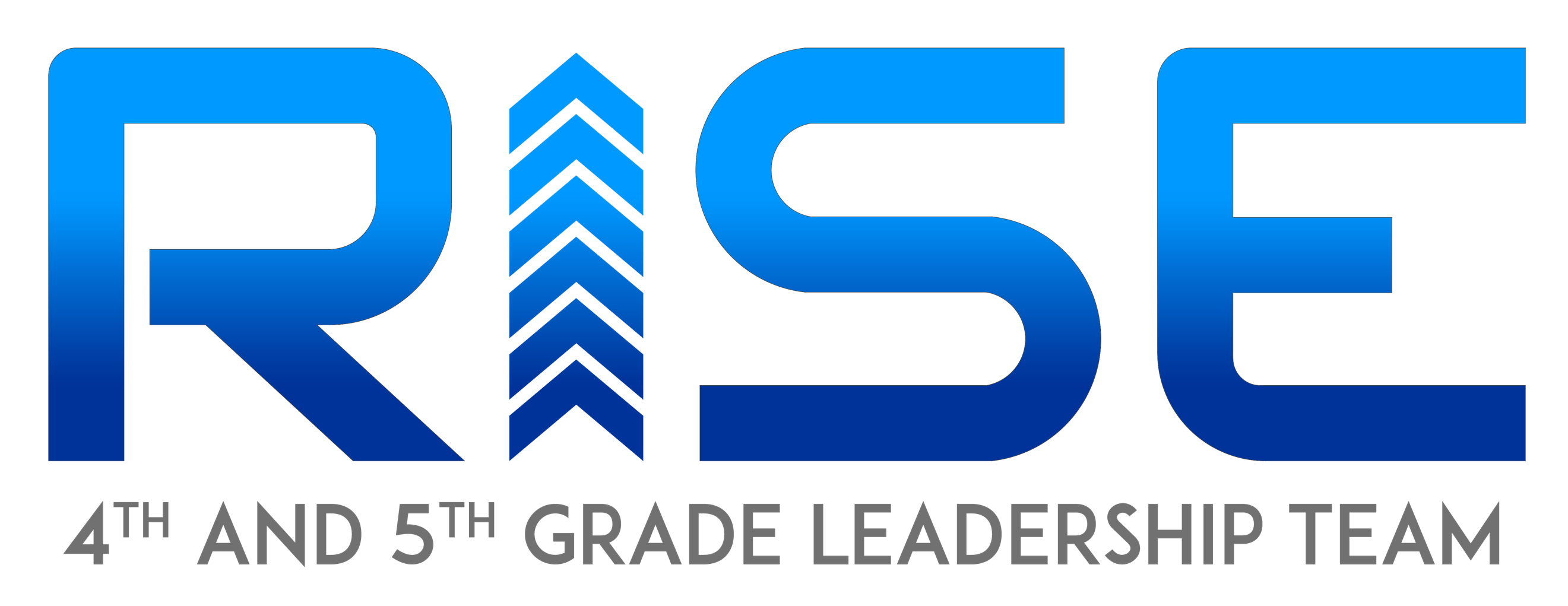 Preteen Responsibilities:I WILL…Contact Pastor Garrett when I am not able to serve on a day I’m scheduled.Attend church as often as I can.Live a lifestyle of worship that is honoring to God.Be willing to try new things.Do all things for the glory of God and with excellence.Set a good example for the younger kids.Understand that good leadership starts at home. I will obey my parents and communicate all Rise events and responsibilities with them.Make God the top priority of my life.Be respectful of my leaders at church.Accept any consequences of my actions.Learn from my mistakes.Ask questions when I do not understand.Take a servant leadership approach to the Rise program.Read my Bible and pray.Preteen’s Signature: ___________________________________Parent Responsibilities:I WILL…Encourage my child with their involvement in Rise.Communicate any absences/sicknesses with Pastor Garrett.Help my preteen make meetings and times of service on time.Parent’s Signature: _____________________________________Pastor Garrett’s responsibilities:I WILL…Keep a clear line of communication open between preteens and parents with expectations and upcoming activities with Rise.Encourage preteens as they serve the Lord in His church.Extend grace as kids mess up and learn what it means to be a leader.Hold kids accountable to their actions and teach them how to learn from their mistakes.Seek God’s will for the Rise program.Pastor Garrett’s Signature: ________________________________